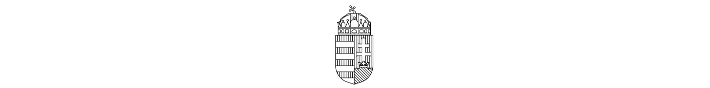 BM ORSZÁGOS KATASZTRÓFAVÉDELMI FŐIGAZGATÓSÁGKOMMUNIKÁCIÓS SZOLGÁLATKÖZLEMÉNYA katasztrófavédelem segíti a menekülteketA háború kitörése óta folyamatosan dolgoznak a katasztrófavédelem munkatársai az Ukrajnából érkezők elhelyezésén. A szervezet a társszervekkel közösen gondoskodik a háborús országból érkezőkről, koordinálja az elhelyezésüket, továbbutazásukat. A katasztrófavédelem az elmúlt héten 83 ember, köztük 41 gyermek és 26 nő elhelyezésében, utaztatásában működött közre. A háború kitörése óta 12 875 ember – köztük 6893 gyermek és 3903 nő – elhelyezésében segített a szervezet. BM Országos Katasztrófavédelmi FőigazgatóságKommunikációs Szolgálata